§11499.  Bonds as legal investmentsBonds issued by the authority under this chapter are securities in which all public officers and public bodies of the State and its political subdivisions; insurance companies and associations and other persons carrying on an insurance business; trust companies, banks, bankers, banking associations, savings banks and savings associations, including savings and loan associations; financial institutions; credit unions; building and loan associations; investment companies; executors, administrators, trustees and other fiduciaries; pension, retirement funds and profit-sharing plans; other persons carrying on a banking business; and all other persons may properly and legally invest funds, including capital in their control or belonging to them.  These bonds are made securities that may properly and legally be deposited with and received by any state, municipal or public officer or any agency or political subdivision of the State for any purpose for which the deposit of bonds or other obligations of the State is now or may hereafter be authorized by law.  [PL 2003, c. 455, §2 (NEW).]SECTION HISTORYPL 2003, c. 455, §2 (NEW). The State of Maine claims a copyright in its codified statutes. If you intend to republish this material, we require that you include the following disclaimer in your publication:All copyrights and other rights to statutory text are reserved by the State of Maine. The text included in this publication reflects changes made through the First Regular and First Special Session of the 131st Maine Legislature and is current through November 1, 2023
                    . The text is subject to change without notice. It is a version that has not been officially certified by the Secretary of State. Refer to the Maine Revised Statutes Annotated and supplements for certified text.
                The Office of the Revisor of Statutes also requests that you send us one copy of any statutory publication you may produce. Our goal is not to restrict publishing activity, but to keep track of who is publishing what, to identify any needless duplication and to preserve the State's copyright rights.PLEASE NOTE: The Revisor's Office cannot perform research for or provide legal advice or interpretation of Maine law to the public. If you need legal assistance, please contact a qualified attorney.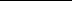 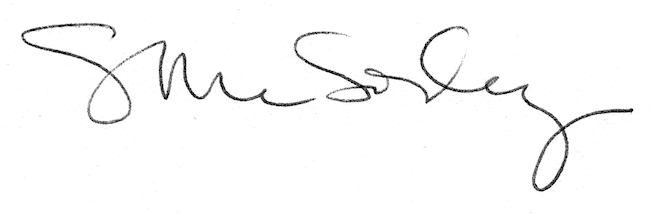 